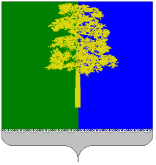 Муниципальное образование Кондинский районХанты-Мансийского автономного округа-Югры       АДМИНИСТРАЦИИ КОНДИНСКОГО РАЙОНА                                   УПРАВЛЕНИЕ  ОБРАЗОВАНИЯ                                                     П Р И К А Зот  «09» марта 2022 года                                                                                          № 121                                                                                                                                                                                                                           				           пгт. МеждуреченскийО проведении заседания рабочей группы по вопросам развития инклюзивного образованияВо исполнение плана мероприятий  управления образования на 2021-2022 учебный год приказываю:	1. Провести 15 марта 2022 года в 14.00 часов заседание рабочей группы по вопросам развития инклюзивного образования  (далее – рабочая группа).	2. Утвердить  повестку заседания рабочей группы (приложение).	3. Директору МКУ «Центр сопровождения деятельности организаций» Никифорову В.А. обеспечить техническое сопровождение проведения заседания рабочей группы.	4. Руководителям образовательных учреждений организовать участие ответственных лиц (специалистов и педагогических работников) в заседании рабочей группы.	5. Контроль исполнения приказа возложить на начальника отдела по общему и дошкольному образованию Айнетдинову И.Г.Начальник управления образования                                                     Н.И. Суслова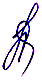 Приложение  к приказууправления образованияадминистрации Кондинского района от  09.03.2022 г. № 121 Повестка заседания рабочей группы по вопросам развития инклюзивного образованияСсылка для подключения: Подключиться к конференции Zoomhttps://us02web.zoom.us/j/7943746211?pwd=RXRCQ0tteW1xd3JSR3dWY2pVM3crdz09Идентификатор конференции: 794 374 6211Код доступа: 777При большом количестве участников вебинара в образовательной организации (от 3 и выше) рекомендуется организовать аудиторию с подключением компьютера к интерактивной доске (проектору).Дата и время: 15 марта 2022 года в 14.00 часов№ВремяМероприятияОтветственные1.14.00-14.05Вступительное слово.Плехова Анна Анатольевна, специалист-эксперт отдела по общему и дошкольному образованию2.14.05-14.15Раннее психолого-педагогическое сопровождение семьи, воспитывающего ребенка с ограниченными возможностями здоровья (организация работы Службы ранней помощи в организации дошкольного образования)Шведова Оксана Викторовна, старший воспитатель, педагог-психолог МАДОУ «ЦРР – детский сад «Чебурашка»3.14.15-14.25Организация работы с семьей, воспитывающего ребенка с расстройствами аутистического спектра и другими ментальными нарушениями (из опыта работы)Андреева Алла Викторовна, учитель начальных классов МКОУ Юмасинская СОШ, Черанева Ольга Севастьяновна, воспитатель МБДОУ детский сад «Красная шапочка»4.14.25-14.35Психолого-педагогическое сопровождение семей, имеющих детей с ограниченными возможностями здоровья и детей с инвалидностью в условиях ППМС-Центра в общеобразовательной организации (из опыта работы)Марьинских-Деева Наталья Владимировна, педагог-психолог МКОУ Шугурская СОШ5.14.35– 14.50Порядок работы ТПМПК Кондинского района в 2022 году. Об изменении форм документов, используемых в работе.Якушенко Елена Викторовна, начальник отдела психолого-педагогического сопровождения МКУ «Центр сопровождения деятельности организаций»6.14.50-14.55Подведение итогов.Плехова Анна Анатольевна, специалит-эксперт отдела по общему и дошкольному образованию